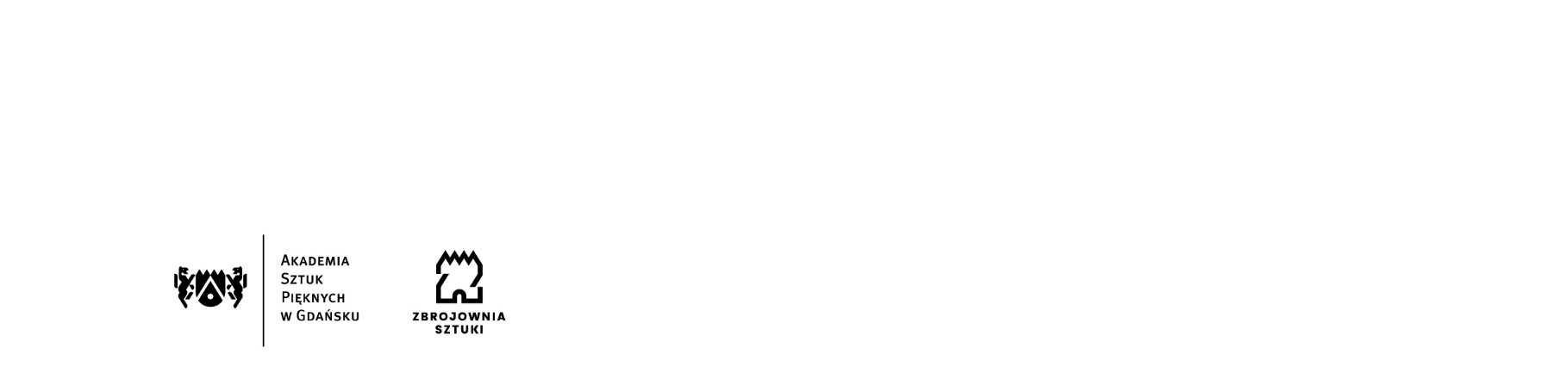 Gdańsk, dnia 07.02.2023r.Znak sprawy:  ZK-213/39/2022Wykonawcy biorący udział w postępowaniuDotyczy postępowania prowadzonego w trybie zapytania ofertowego na podstawie Regulaminu udzielenia zamówień publicznych w Akademii Sztuk Pięknych w Gdańsku wprowadzonym Zarządzeniem Rektora nr 133/2020 z dnia 18.12.2020 r.Zamówienie, którego wartość nie przekracza wartości 130 000 zł, czyli progu stosowania ustawy z dnia 11 września 2019 r. Prawozamówień publicznych (Dz. U. z 2022r. poz. 1710 ze zm.). INFORMACJAZamawiający – Akademia Sztuk Pięknych w Gdańsku informuje, że po przeprowadzonym postępowaniu złożono oferty:Korporacja Gospodarcza F-I spółka  z o.o. z siedzibą w Szczecinku na kwotę brutto 48.840,00EL-CORP Sp. z o. o. z siedzibą w Warszawie na kwotę brutto 119.900,00Przedsiębiorstwo Usługowe Poż-Pliszka Sp. z o.o. z siedzibą w Gdańsku na kwotę brutto 78.045,20Masco Sp. z o.o. z siedzibą w Kosakowie na kwotę brutto 58.900,00Została zawarta umowa w sprawie zamówienia publicznego, z następującym Wykonawcą: Korporacja Gospodarcza F-I spółka  z o.o. z siedzibą w Szczecinku na kwotę brutto 48.840,00Dziękujemy za udział w postępowaniuMiejsce publikacji:1. strona internetowa: www.asp.gda.pl2. a/a.